Если Вам необходимо дополнительно предоставить документы в ЦЗН, воспользуйтесь интерактивным порталом Министерства труда и занятости Кузбасса https://ufz-kemerovo.ru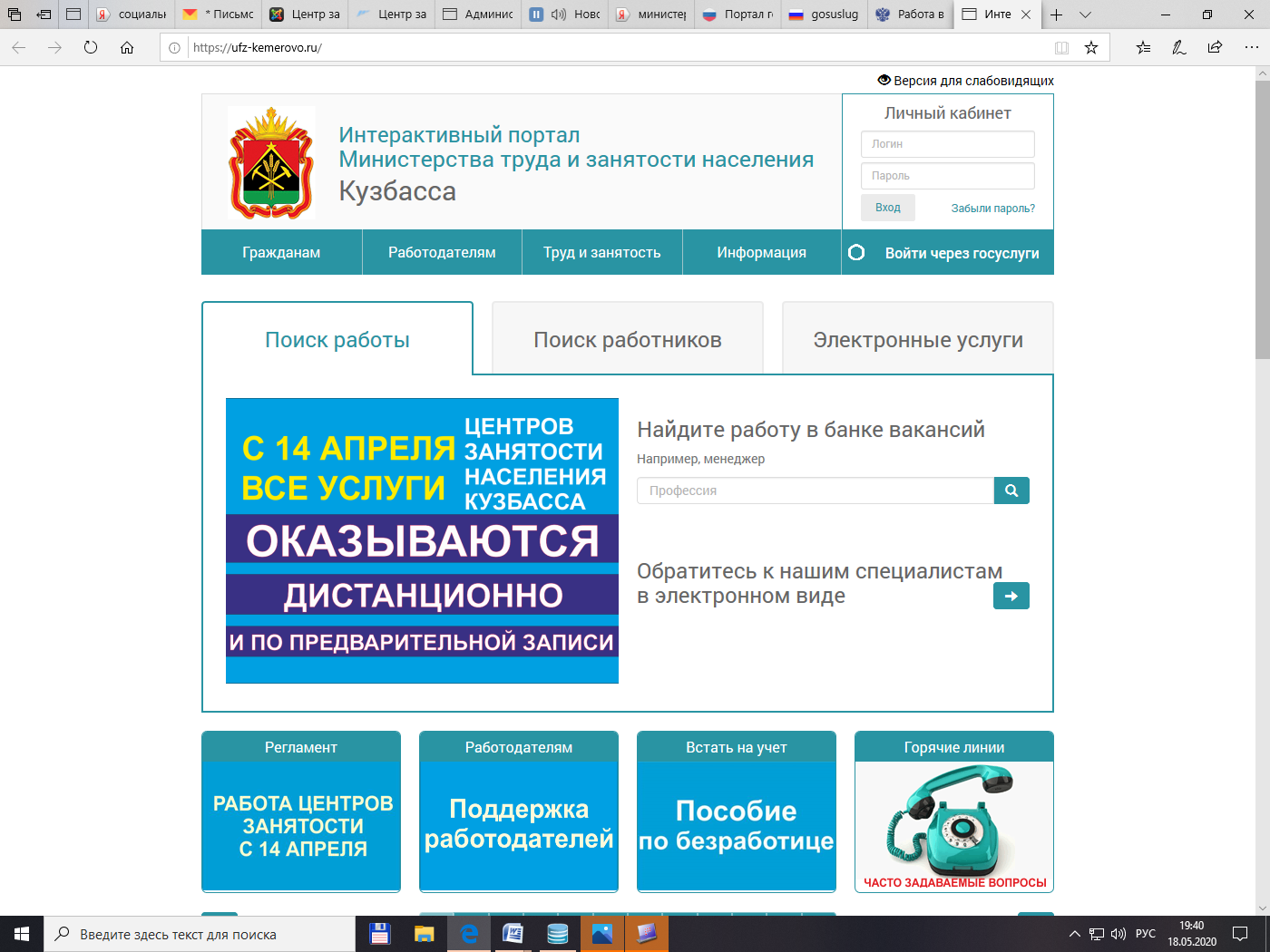  Войдите в свой личный кабинет, нажав на кнопку «Войти через госуслуги».Введите пару логин/пароль от интерактивного портала «ГОСУСЛУГИ»Для отправки документов воспользуйтесь услугой «Предоставление документов», которая расположена в самом низу, на вкладке «Услуги»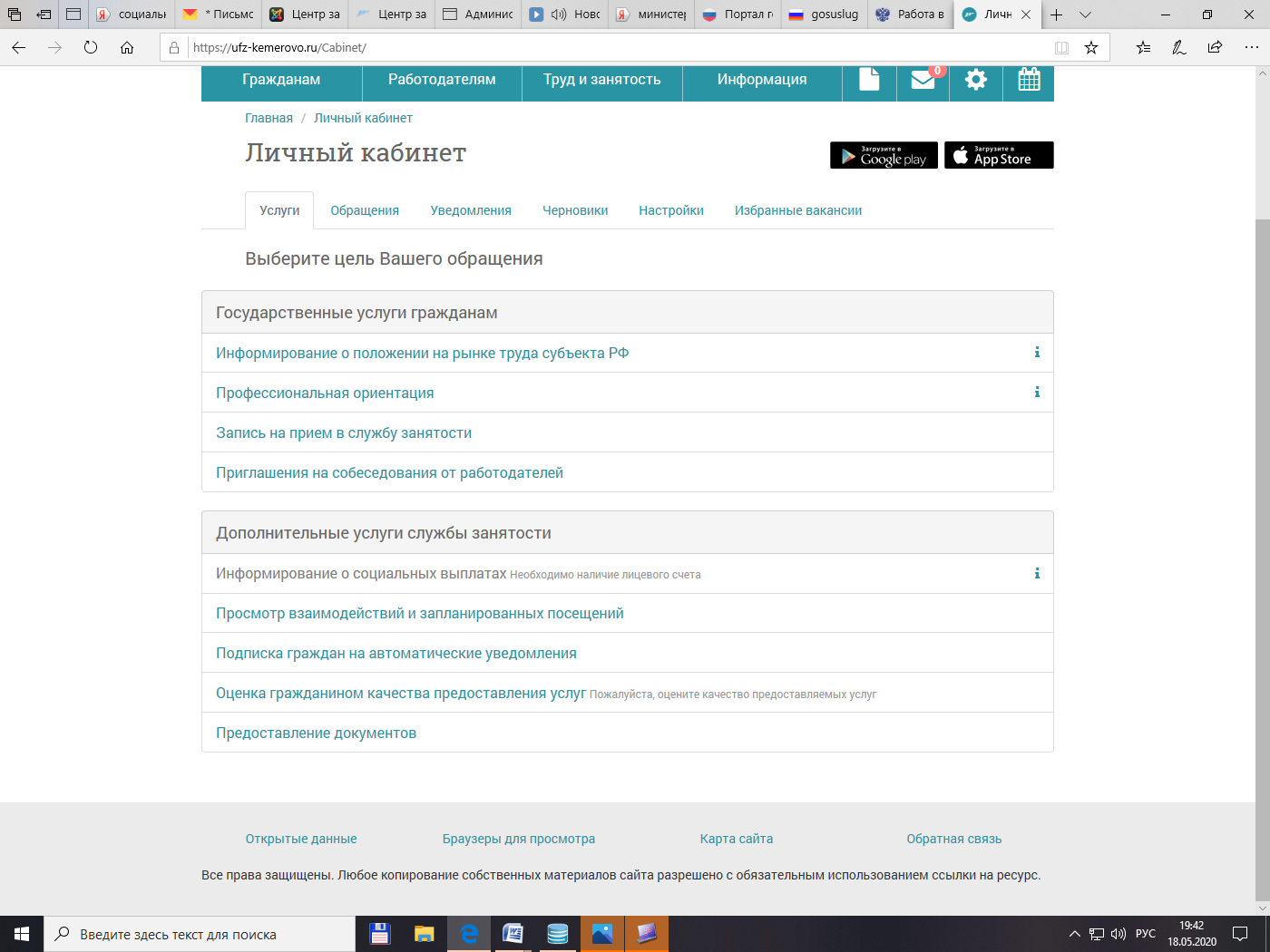 Прикрепите необходимые документы к своему обращению, нажав на кнопку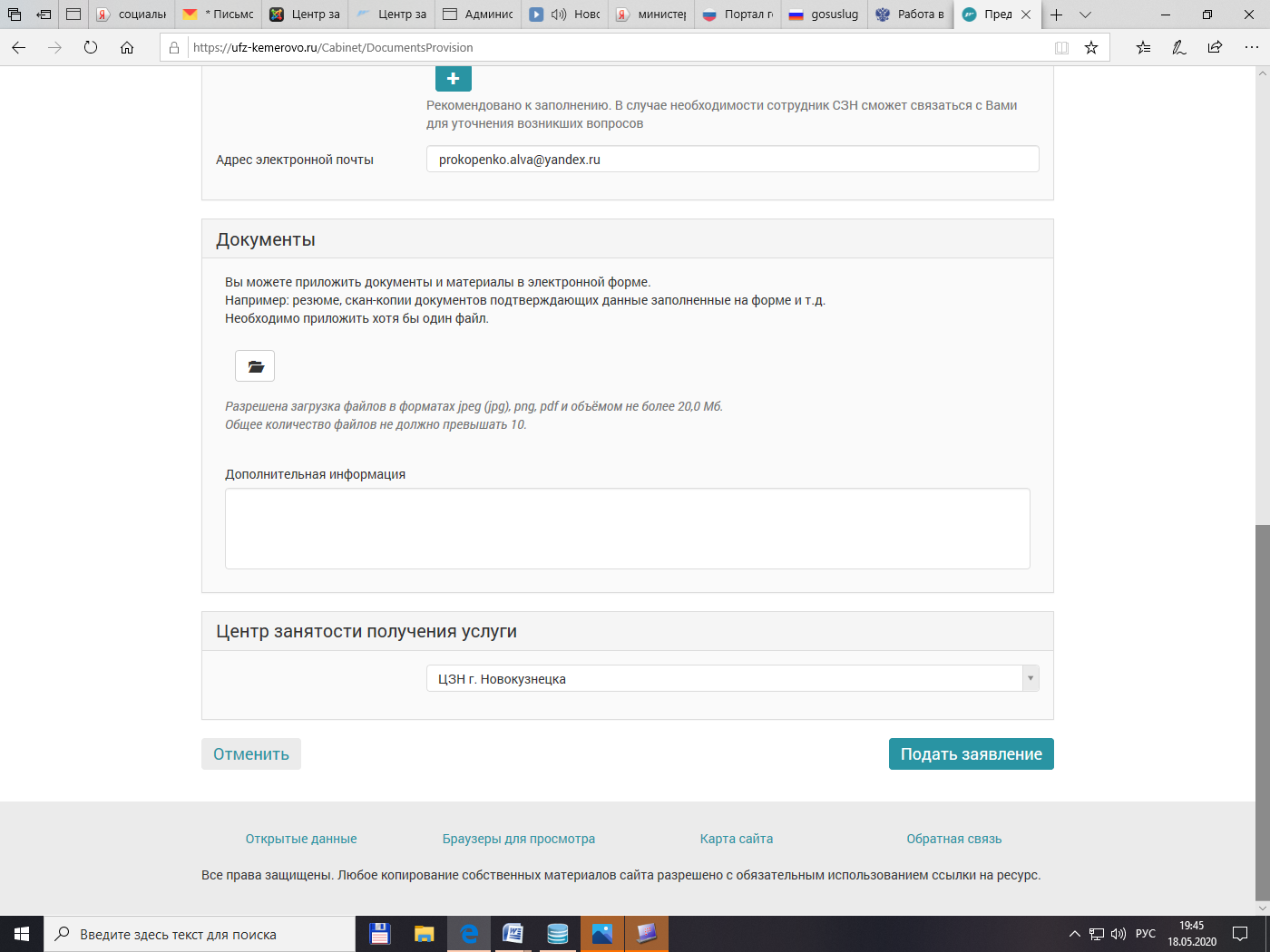 Обращаем Ваше внимание, что к одному обращению можно приложить только 10 файлов! Необходимо прикрепить все документы сразу, т.к дополнительный досыл можно будет сделать только после того как специалисты обработают первичный пакет документов.Далее нажмите кнопку «Подать заявление»Предоставленные Вами дополнительные сведения буду обработаны в течение нескольких дней, отслеживайте в этот период статус Вашего заявления на портале «Работа в России».